Vergadering d.d. 25 maart 2022Datum/nr.: 20220325.03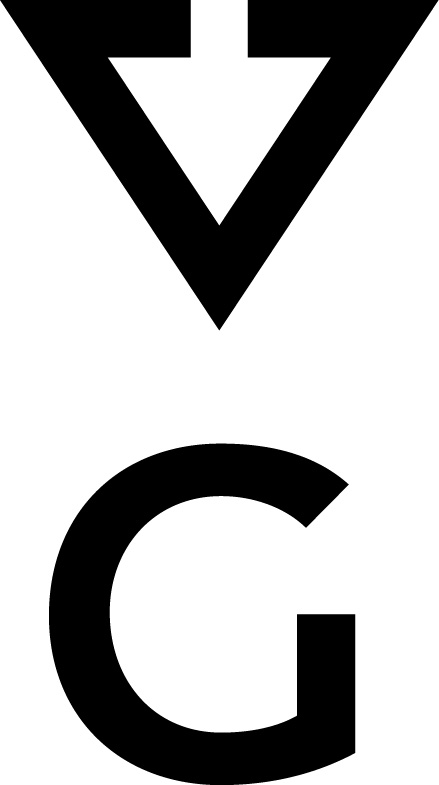 Onderwerp: Concept verslag d.d. 18 februari 2022Het Algemeen Bestuur besluit: Het verslag vast te stellen.Datum/nr.: 20220325.05Onderwerp: Concept jaarrekening 2021Het Algemeen Bestuur besluit: De jaarstukken VRG 2021 inclusief de bestemmingsvoorstellen en het accountsverslag vast te stellen;Een declaratie van € 0,23 mln. in te dienen bij het Rijk voor de meerkosten corona bij het Rijk;Een bestemmingsreserve tweede loopbaanbeleid en een bestemmingsreserve ICT in te stellen;De jaarstukken VRG 2021 ter kennisname voor te leggen aan de gemeenteraden.Datum/nr.: 20220325.06Onderwerp: Onderzoek haalbaarheid huisvesting stedelijk gebiedHet Algemeen Bestuur besluit: Het onderzoek “Haalbaarheid huisvesting stedelijk gebied” vast te stellen:De gehanteerde uitgangspunten voor het onderzoek huisvesting stedelijk gebied vast te stellen;De locaties Arriva en Winschoterweg als meest realistische locaties verder uit te werken;Voor de betreffende locaties een reserveringsovereenkomst met de gemeente Groningen aan te gaan;Directeur VRG-opdracht te geven voor de voorgestelde locaties een Programma van Eisen (PVE) op te stellen en deze aan de hand van een fasedocument ter besluitvorming voor te leggen;Voor het op te stellen PVE:Akkoord te gaan met het verder onderzoeken van de gezamenlijke huisvesting met in ieder geval de GGD en waar mogelijk andere partners die het concept van een “veiligheidsgebouw” verder kunnen versterken;Akkoord te gaan met het uitgangspunt dat de VRG als hoofdinvesteerder zal gaan optreden en verhuurder wordt van ruimte aan mogelijke partners;Directeur VRG-opdracht te geven de daarvoor noodzakelijke samenwerkingsovereenkomsten in de aankomende PvE fase verder uit te werken;Kennis te nemen van de eerste uitkomsten van de investeringsraming en de bijbehorende exploitatie effecten als gevolg van de huidige afspraken op het gebied van onderhoud en de intensivering op het gebied van oefenen en vakbekwaamheid.In het op te stellen fasedocument PvE de (structurele) financiële consequenties nader uit te werken en mee te nemen in de kaderbrief/ begroting 2024-2027.De geraamde voorbereidingskosten van € 480 K voor de PVE-fase als volgt te dekken:€58 duizend, Reserve stedelijk gebied€272 duizend, Bestemmingsvoorstel jaarrekening 2021€150 duizend, opgenomen in Begroting 2022 (budget externe consultancy)Datum/nr.: 20220325.07Onderwerp: Overstromingen en klimaateffectenHet Algemeen Bestuur besluit:De Impactanalyse Hoogwater vast te stellen;De Ruimtelijke Adaptatiestrategie (RAS) van werkregio Groningen-Noord Drenthe ter kennisgeving aan te nemen;Het Plan van Aanpak Overstromingen en klimaateffecten vast te stellen.Datum/nr.: 20220325.08Onderwerp: Leidraad multi advisering evenementenHet Algemeen Bestuur besluit: de Leidraad multi-advisering evenementen vast te stellenDatum/nr.: 20220325.09Onderwerp: Uitvoeringsregeling Regionaal CrisisplanHet Algemeen Bestuur besluit: in te stemmen met de Uitvoeringsregeling Regionaal Crisisplan VRG.Datum/nr.: 20220325.10Onderwerp: Actualisatie begroting 2022Het Algemeen Bestuur besluit: Kennis te nemen van de actualisatie van de begroting 2022 met de volgende wijzigingen: Een herrekening van de gemeentelijke bijdragen per gemeente ten gevolge van de herindelingen en gewijzigde OOV-sleutel;Een stijging van de deelnemersbijdrage met € 452 duizend als gevolg van nacalculatie loon- en prijsindexatie 2021 en 2022Herziene verwerking kapitaallasten, egalisatiereserve en reservemutatie;Baten en lasten tegen gevolge van aanpassing crisisorganisatie Twm Covid-19Effecten vanuit gevormde bestemmingsreserves jaarrekening 2021 Overige administratieve wijzigingenDatum/nr.: 20220325.11Onderwerp: Beleidsbegroting 2023
Het Algemeen Bestuur besluit: Kennis te nemen van de concept beleidsbegroting 2023 inclusief de bijbehorende stijging van de totale begrotingsomvang van € 1,049 miljoen ten opzichte van de geactualiseerde begroting 2022 door:een uitzetting van de gemeentelijke bijdrage met € 949 duizend door autonome (niet-beïnvloedbare) ontwikkelingenindexering 2023 o.b.v. loon-en prijsontwikkelingen € 799 duizendhuisvesting/nieuwbouw kazernes € 20 duizend (structureel)informatieveiligheid (BIO) & Cybercrime € 130 duizend (structureel)een uitzetting van de gemeentelijke bijdrage met € 100 duizend door niet-autonome (beïnvloedbare) ontwikkelingenhuisvesting stedelijk gebied € 100 duizend (structureel)Besluitenlijst Algemeen Bestuur Veiligheidsregio Groningen